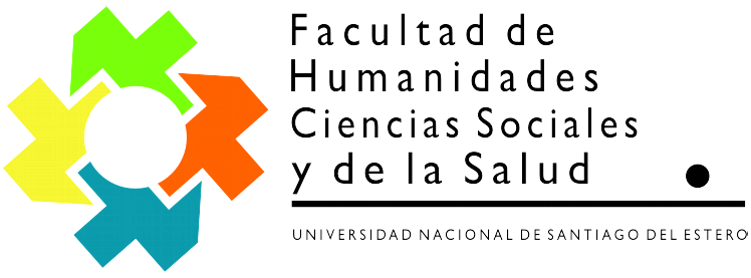 REUNIÓN EXTRAORDINARIA VIRTUALORDEN DEL DÍAPUNTO 1)- Integración de los nuevos Consejeros Directivos del Claustro Estudiantil a Comisiones del CD.PUNTO 2)- CUDAP EXPTE N° 1973/2020  Sr. Coordinador de la Carrera de Licenciatura en Trabajo Social Dr. Eduardo Landriel s/ "Propuesta de dictado de asignatura Trabajo Social VI Practica Pre-profesional y Supervisión Docente " del  5° año LTS,  con carácter de pronto despacho, se adjunta  la propuesta de programación elaborada por el equipo docente e informe de Secretaria Académica.  (2 archivos).PUNTO 3)- CUDAP EXPTE N° 1944/2020 presentado por la Consejera Mayra Lombardi  y el Presidente del Centro de estudiantes de la FHCSyS  s/ solicitud la extensión del plazo de cierre a inscripciones al año académico y a materias hasta el 27de octubre de 2020.(1 archivo)PUNTO 4)- Sr. Secretario de Extensión, Vinculación y Transferencia de la FHCSyS  eleva  CUDAP EXPTE N°1967/2020 s/ propuesta: “Diplomatura Superior “Educación Sexual Integral en Territorios”, que tiene como Responsable Académico a Dr. Jorge Orlando López, y como Unidad Académica a esta FHCSyS,  con Informe Técnico del CAEVyT de la SEVyT y CV de Responsable Académico. (4 archivos)PUNTO 5)- CUDAP EXPTE N° 1965/2020 presentado por la Consejera Mayra Lombardi  sobre: “Protocolo de Evaluaciones Parciales para el Cursado Virtual”.(1 archivo)PUNTO 6)- Sr. Secretario de Extensión, Vinculación y Transferencia de la FHCSyS  eleva  CUDAP EXPTE N°1970/2020  s/ “Proyecto  de Especialización Superior en administración y gestión en cooperativas y organizaciones de la Economía Social y Solidaria”, que tiene como responsable académica a Lic. Alejandrina Belón, con Informe Técnico del CAEVyT de la SEVyT, se adjunta CV de los responsables (7archivos).PUNTO 7)- Sra. Coordinadora de la Carrera de Licenciatura de Sociología  eleva Exptes s/ solicitudes de cursado de espacios optativos en el marco del Res. CD N°59/2013 art.9, para alumnos de la carrera:CUDAP EXPTE N°     /2020  “Problemas  del Desarrollo”  orientación de sociología urbana  para la  estudiante  Valeria Paz de  la carrera. De Licenciatura en Sociología  se adjunta informe de Coordinadora de Carrera, Informe de Secretaria académica  y Programa de asignatura.(3 archivos)CUDAP EXPTE N°     /2020  “Teoría Social Contemporánea”, de la Carrera de Licenciatura en Trabajo Social que se dicta en el 2° cuatrimestre del presente periodo académico, para la estudiante Melian Jimenez, Silvina Lucía, legajo n° 54/2014 de la carrera de Licenciatura en sociología , se adjunta informe de Coordinadora, Informe de Secretaria académica    y Programa de asignatura. (3 archivos)CUDAP EXPTE N°     /2020  “Seminario Optativo de Feminismos, Violencias, Políticas y Derechos”, de la Carrera de Licenciatura en Trabajo Social que se dicta en el 2° cuatrimestre del presente año académico. para los estudiantes  de la carrera de la Licenciatura en Sociología: Contreras Avila Rocío Anahí con legajo 272/16, Chamunt Chanferoni Camila Nair legajo 183/16, Noelia Ibarra legajo 294/11 y Aranza Gisel Morales legajo 511/10, se adjunta informe de Coordinadora de Carrera, Informe de Secretaria académica  y Programa de Seminario.(3 archivos)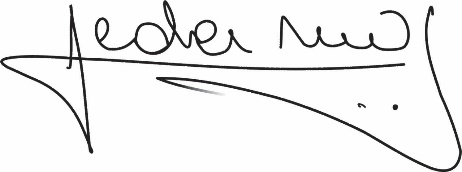 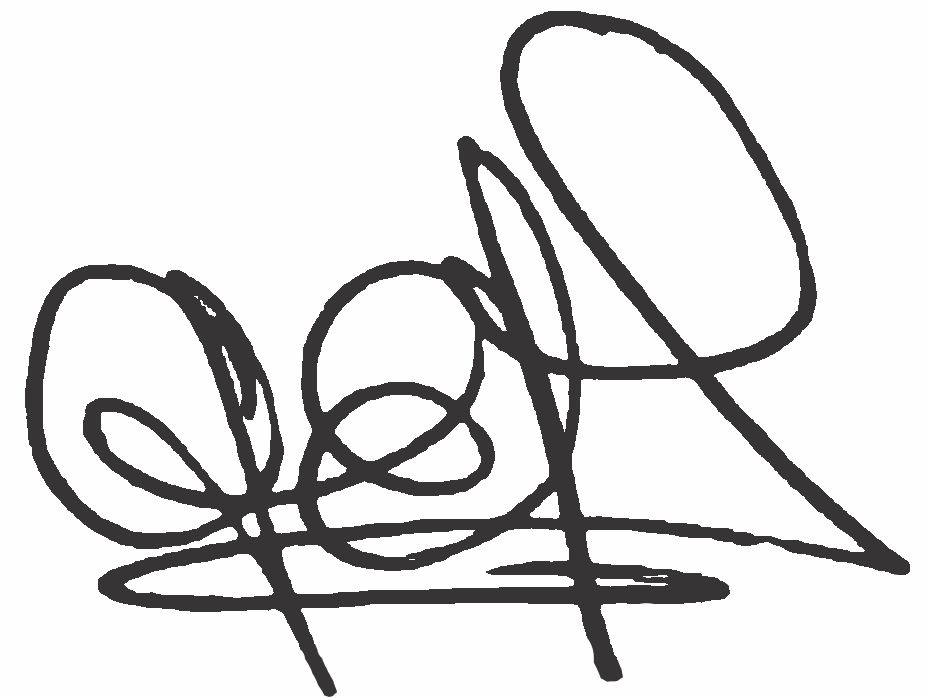 Lic. .Graciela Ferreira Soraire                                                        Lic.  Hugo Marcelino Ledesma               Secretaria del Consejo Directivo                                                        Decano FHCSyS       FHCSyS UNSE                                                                                     UNSEDÍA: 19/10/2020LUGARSALA DE REUNIONES VIRTUAL: ZOOM –VIDEO CONFERENCIA HORA: 16:00